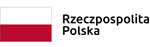 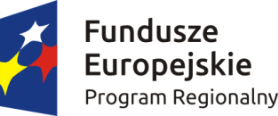 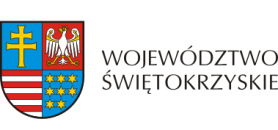 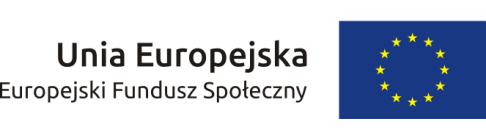 Projekt pn. „Stop wirusowi! Zapobieganie rozprzestrzeniania się COVID-19 w województwie świętokrzyskim” realizowany przez Województwo Świętokrzyskie w ramach Regionalnego Programu Operacyjnego Województwa Świętokrzyskiego na lata 2014-2020Załącznik nr 2 do Umowypostępowanie znak: ROPS-II.052.3.3.2020Miesięczna karta pracy – Specjalista ds. promocjiwraz z załącznikiem (1 szt.)Imię i nazwisko osoby świadczącej usługi Specjalisty ds. promocji: ………………………………………………………Miesiąc …………………….  Rok ……………………………………………………..                                                                  …...………………..………………….       /podpis Zamawiającego/                                                                                                   /podpis Wykonawcy/Załącznik:Załącznik nr 1 do Miesięcznej karty pracy  – sprawozdanie miesięczne.Lp.DataPraca Specjalisty ds. promocji np.: osobista - miejsce wykonywania usługi, telefoniczna, e-mailowa, on-linePodpis osoby/instytucji/organizacji (odbiorcy usługi) itp., dla której są świadczone usługi Specjalisty ds. promocji(w przypadku usługi świadczonej osobiście)Czas pracyCzas pracyLiczba godzinLp.DataPraca Specjalisty ds. promocji np.: osobista - miejsce wykonywania usługi, telefoniczna, e-mailowa, on-linePodpis osoby/instytucji/organizacji (odbiorcy usługi) itp., dla której są świadczone usługi Specjalisty ds. promocji(w przypadku usługi świadczonej osobiście)do godz.od godz.Liczba godzin12345…Ogółem w miesiącu:Ogółem w miesiącu:Ogółem w miesiącu:Ogółem w miesiącu:Ogółem w miesiącu: